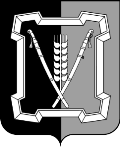 АДМИНИСТРАЦИЯ  КУРСКОГО  МУНИЦИПАЛЬНОГО  ОКРУГАСТАВРОПОЛЬСКОГО КРАЯП О С Т А Н О В Л Е Н И Е09 марта 2022 г.	ст-ца Курская	№ 239	О внесении изменений в Положение об определении мест и способов разведения костров, использования открытого огня для приготовления пищи вне специально отведенных и оборудованных для этого местах, а также сжигания мусора, травы, листвы и иных отходов, материалов или изделий на землях общего пользования населенных пунктов Курского муниципального округа Ставропольского края, утвержденное постановлением администрации Курского муниципального округа Ставропольского края от 02 июля .                 № 704Администрация Курского муниципального округа Ставропольского края ПОСТАНОВЛЯЕТ:1. Утвердить прилагаемые изменения, которые вносятся в Положение об определении мест и способов разведения костров, использования открытого огня для приготовления пищи вне специально отведенных и оборудованных для этого местах, а также сжигания мусора, травы, листвы и иных отходов, материалов или изделий на землях общего пользования населенных пунктов Курского муниципального округа Ставропольского края, утвержденное постановлением администрации Курского муниципального округа Ставропольского края от 02 июля . № 704.2. Отделу по организационным и общим вопросам администрации Курского муниципального округа Ставропольского края официально обнаро-довать настоящее постановление на официальном сайте администрации Курского муниципального округа Ставропольского края в информационно-те-лекоммуникационной сети «Интернет».3. Настоящее постановление вступает в силу со дня его официального обнародования на официальном сайте администрации Курского муниципаль-ного округа Ставропольского края в информационно-телекоммуникационной сети «Интернет».Глава Курскогомуниципального округаСтавропольского края                                                                  С.И.КалашниковИЗМЕНЕНИЯ,которые вносятся в Положение об определении мест и способов разведения костров, использования открытого огня для приготовления пищи вне специально отведенных и оборудованных для этого местах, а также сжигания мусора, травы, листвы и иных отходов, материалов или изделий на землях общего пользования населенных пунктов Курского муниципального округа Ставропольского краяВ приложении «Перечень мест для разведения костров, использования открытого огня для приготовления пищи, а также сжигание мусора, травы, листвы и иных отходов, материалов или изделий на землях общего пользования населенных пунктов Курского муниципального округа Ставропольского края» к Положению строку 17 изложить в следующей редакции:Заместитель главы администрацииКурского муниципального округаСтавропольского края                                                                     О.В.БогаевскаяУТВЕРЖДЕНЫпостановлением администрации Курского муниципального округаСтавропольского краяот 09 марта 2022 г. № 239 «12317.станица Курскаяземельный участок категории земель «земли промышленности, энергетики, транспорта, связи, радиовещания, телевидения, информатики, земли для обеспечения космической деятельности, земли обороны, безопасности и земли иного специального назначения», с кадастровым номером 26:36:000000:2756/2, местоположение: «Ставропольский край, район Курский, станица Курская, северо-восточная окраина», с видом разрешенного использования «для размещения полигона твердых бытовых отходов», площадью 11907,05 кв. м».